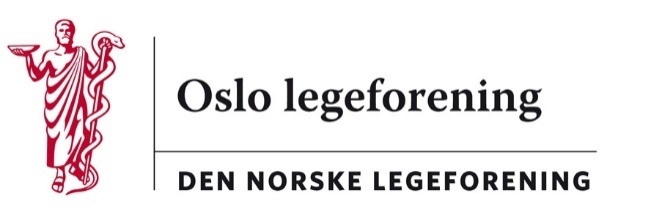 PraksiskompensasjonBakgrunn:
Forslag fra Svein Aarseth på årsmøte 2022, sak 6:Øke praksiskompensasjonen til å være lik Allmennlegeforeningens (AFs) satser i stedet for å følge Legeforeningens satser.Oslo legeforening har på styremøte 19.04.2023 sett på satsene for praksiskompensasjon og anbefaler årsmøtet å endre til AFs satser for praksiskompensasjon.AFs satser:
Heldag:   salærtakstenes timesats * åtte timer + 15%Halvdag: salærtakstenes timesats * fire timer + 15%For kortere møter gis per påbegynt time inntil 8 timer per dag. Reisetiden medregnes for fysiske møter.Salærsats i 2023 er kr. 1 140,- pr. time, dvs kr. 10 488,- totalt for 8 timer, inkl. 15%.Legeforeningens satser for 2024:Hel dag kr 9 180,-. Møter kortere enn hel dag kr 6 885,-.  Halv dag kr 4 590,-. Møte kortere enn en halv dag kr 2 295,-. Møter på inntil én time kr 1 147,-.